EUSKADIKO BATEL TXAPELKETA 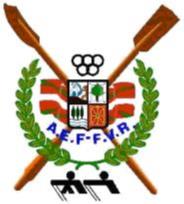 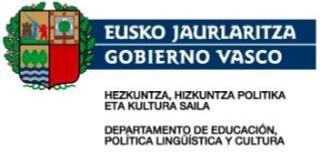 					I PARTE-HARTZAILEAKartikulua 2021eko apirilaren 17an eta 18an Euskadiko Arraun Federazioak antolatutako eta Eusko Jaurlaritzako Kirol Zuzendaritzaren babeseko 2021eko Batel Txapelketak egingo dira Legutioko Josetxo Fernández Bakeriza estropada-zelaian.
 artikulua. partaideak nahitaez eduki beharko du Euskadiko Arraun Federazioak 2021erako emandako eta izapidetutako lizentzia, inskripzioa bidaltzen duen klubak emana.
3. artikulua. Apirilaren 13an, izena emateko epea 19: 30ean izanik, txapelketan aurkeztuko diren ontziak bidaliko dira. Izen ematea Euskadiko Arraun Federazioaren orri ofizialen bidez egingo da (ereduarekin batera).
Izena emateko azken eguna: txapelketa honen izen-ematea hilaren 15ean itxiko da, 13: 00etan. Bertan, kirolarien izen-emate orriak aurkeztuko dira (eredua erantsiko dugu), kirolarien datuekin beteta, parte-hartzaile bakoitzaren lizentzia zenbakiarekin batera. Baldintza hori bete ezean, ez da izen-ematea onartuko.
Bai ontziak  (hilaren 13an) bai kirolarien inskripzio-orriak, behar bezala beteta (hilaren 15ean), posta elektronikoz bidaliko dira arrauna@arrauna.org federaziora, eta kopia bat bidaliko da efaurreko@gmail.com helbidera. Epez kanpo ez da inskripziorik onartuko.
Apirilaren 17ko eta 18ko ordezkarien bileran, klubetako ordezkariek inskripzio-orrien originalak eta kategoriaren eta ordenaren arabera ordenatutako lizentziak (brankatik-popara) emango dizkiote estropadako epaimahaiari. Begiratu ondo orri horiek nola egiten diren; izan ere, ontziratze-kontrola pasatzerakoan ez badatoz bat aipatutako ordena eta kirolariek ontzian duten posizioa, ohartarazpen-zehapena ezarriko zaie. 
4. artikulua. Izen-emate orrian taldearen titularrak jarriko dira, eta araudiak agintzen dituen ordezkoak onartuko dira.
Finaletara kanporatzeko estropaden araudiak agintzen duen% 50 bakarrik aldatu ahal izango da
5. artikulua. Inskripzio-orrian, errekan jantzi behar duten kamisetaren kolorea adieraziko da, eta ez da onartuko irteera-lerroan baldintza hori betetzen ez duen eskifaia.
6. artikulua. Patroiek apirilaren 17ko 14: 00etatik aurrera lagundu beharko diote ordezkariari Epaimahaiaren etxolara. Bertan pisaketa egingo da, eta eskatuko zaie, bai gazteetan eta absolutuan, bai emakumezkoetan bai gizonezkoetan, ez direla 55 kilora iritsiko. Patroi bakoitzak baimendutako gehienezko lasta 10 kg-koa dela hartuko da kontuan.7. artikulua. Nahitaez erabili beharko dituzte salbamendu-txalekoak haurren parte-hartzaile guztiek eta kadeteen patroiek.

8. artikulua. Txapelketa honetan parte hartzea librea da, eta kategoria eta klub bakoitzeko batel bat aukeratu ahal izango da. 9. artikulua. Txapelketa horiek Euskadiko Arraun Federazioaren estropaden kodearen arabera arautuko dira.II. ITSASONTZIAK10. artikulua. Estropada honetan erabiltzen diren batelek Euskadiko Arraun Federazioak eskatutako arauak bete beharko dituzte pisuari, neurriei eta ezaugarriei dagokienez.11. artikulua. Antolatzaileek prest izango dute baskula 2021eko apirilaren 17ko 14: 00etan eta apirilaren 18ko 9: 00etan, ontzien pisaketa egiaztatu ahal izateko.III. ESTROPADAK12. artikulua. Apirilaren 17an, 14: 30ean, ordezkarien bilera egingo da Legutioko estropada-esparruko pabiloian.
Apirilaren 17an, 16: 00etan, kategoria ezberdinetako kanporaketak hasiko dira.Kanporaketak erlojuaren aurka jokatuko dira, binaka, kategoria bakoitzeko bi bateletan, bi eta hiru kaleetatik, minutu-tarteetan. Kategoria bat amaitutakoan, beste kategoria batera aterako da.Estropada ordena, lehenik eta behin, emakumezkoena izango da, eta, ondoren, gizonezkoena.
Apirilaren 18an, 09:30ean, ordezkarien bilera egingo da toki berean.
Apirilaren 18an, 11:00etan, hasiko dira Euskadiko Txapelketak.13. artikulua. Estropadak distantzia hauetara egingo dira:Emakumezkoak-Haur: bi luze eta ziaboga bat, 1.000 m.
-Kadete: hiru luze eta bi ziaboga, 1.500
-Gazte: lau luze eta hiru ziaboga, 2.000 m
-Absolutua: (j/s), lau luze eta hiru ziaboga, 2.000 m.
Gizonezkoak-Haur: bi luze eta ziaboga bat, 1.000 m.
-Kadete: hiru luze eta bi ziaboga, 1.500 m.
-Gazte: lau luze eta hiru ziaboga, 2.000 m.
-Absolutua: (j/s) lau luze eta hiru ziaboga, 2.000 m.
Gutxienez 4 ontzi beharko dira, kategoria guztietan, txapelketatzat har dadin.14. artikulua. Txanden osaera eta balizen ordena (kanporaketak) zozketa bidez egingo dira, larunbatean, 17an, 14: 30ean, ordezkarien bileran.15. artikulua. Txanden irteerak aurreikusitako ordutegiaren arabera egingo dira, eta tripulazioak aurreikusitako ordua baino 5 minutu lehenago egon beharko dute irteera-lerroan. Ontzi bat edo gehiago ez badaude irteera-lerroan ezarritako ordutegia betez, irteera bera gabe eman ahal izango da.16. artikulua. Larrialdietan, salbamendurako eta sorospenerako beharrezkoak diren bitartekoak aurreikusi beharko ditu erakundeak.17. artikulua. 2021eko apirilaren 17ko kanporaketako estropadetako lau denborarik onenak Euskadiko Txapelketan lehiatuko dira, infantil, kadete, jubenil, absolutu eta emakumezkoetan eta gizonezkoetan. Lehen aipatutako kategorietan hurrengo lau denborek kontsolazio-txandarako aukera izango dute.18. artikulua. Zirkular hau idaztean, FER federazioaren zirkularra jasotzen dugu. Apirilaren 24an eta 25ean jokatuko den Estatuko txapelketan Euskadiri egokituko zaizkion plazak honako hauek dira: 2 Fémina haur batel, 2 gizonezko haur batel, 2 emakumezko kadete batel, gizonezko kadete batel bi, emakumezko gazte bi, gizonezko gazte 3, emakumezko 3 eta gizonezko bi erabateko batel.Espainiako Batel Txapelketan parte hartzeko asmorik ez duten klub guztiek apirilaren 18an, 09:30ean, egingo den ordezkarien bileran jakinarazi beharko dute uko.IV ERAKUNDEAK19. artikulua. Euskal Arraun Federazioko lehendakariak edo hark eskuordetutako presidenteordeak, Euskal Arraun Federazioko federazioko kide batek eta bertako idazkari nagusiak osatutako Batzorde Antolatzailea ordezkarien bileran aurkeztuko da. Ekitaldi honetan estropadarako azken argibideak emango dira.V. SARIAK20. artikulua. Ikurriñak ematea eta dominak ezartzea estropaden amaieran egingo da. (Apirilaren 17ko argalen bileran emango dira entregatzeko jarraibideak, osasun-egoeren arabera).21. artikulua. Txapelketa honetarako garaikurrak honako hauek dira:
1. Euskadiko Txapelketa Nazionala, kategoria bakoitzean, Ikurriña eta Urrezko koloreko domina.
Euskadiko Txapelketa Nazionaleko 2. sailkatua, kategoria bakoitzean, Zilarrezko koloreko domina.
3. Euskadiko Txapelketa Nazionala, kategoria bakoitzean, brontze koloreko domina.

22. artikulua. Erregelamendu honek aipatzen duen txapelketa honetan parte hartzeak esan nahi du txapelketaren zati guzti-guztiak onartzen direla.
Oharra: tripulazio guztiek, ibilbidean zehar, beren kaleari dagozkion ziabogak ababorretik hartu beharko dituzte, eta bakoitza bere kaletik iritsiko da, buia ababorretik ere utzita.SEGURTASUNEKO KOORDINATZAILEAIndarrean dagoen legeriarekin bat etorriz, federazioak zuzendaritzako kide bat izendatuko du, eta hura izango da estropadaren segurtasunaren arduraduna. Federazioak berak gainbegiratuko ditu lehiaketa behar bezala garatzeko behar diren baimenak. Halaber, arrazoi klimatologikoengatik jarduera egiteko edo bertan behera uzteko baimena emango du.I. ERANSKINA: pandemia-egoeran gaudenez eta dagoeneko herrialde eta herri batzuk eremu gorrian daudenez, Euskadiko Batel Txapelketa egin ahal izateko, kontuan hartu beharreko zenbait kontu aurreratzen dizkizuegu, ekitaldi osoa ahalik eta ondoen joan dadin.
Federazio honek behar diren egiaztagiriak emango ditu klubek, kirolariek eta laguntzako langileek estropada-zelaira sartzeko aukera izan dezaten. Horiek guztiek eguneratuta izan beharko dute denboraldi honetarako lizentzia. Lizentzia duela egiaztatzen ez duen inor ezin izango da esparruan sartu.
Pasea bidali zaien ibilgailuak bakarrik igaro ahal izango dira. Pasabiderik ez badute, ezingo dira sartu.
Ez da zalerik edo ikuslerik izango.
Beti erabili behar da maskara, kirolariak berotu edo lehiatzera doazenean izan ezik.
Ordenagailuak bakarrik erabili ahal izango dira, eta poltsarik eta motxilarik gabe pasatu ahal izango dira. Ez da aldagelarik edo dutxarik egongo.
Emaitzak helmugan jarriko dira. Jaso ahal izateko, ordezkariak bakarrik eskatu ahal izango ditu helmugako kabinan.
Klub bakoitzari eremu bat esleituko zaio, eta, bertan, ontziak, karpak eta kirolari, teknikari eta laguntza-langile guztiak jarri beharko dituzte, eta debekatuta egongo da esleitutako eremutik mugitzea.
Zabor-poltsa bat emango zaie, hondakinak bertan uzteko eta, ondoren, erreka-eremutik ateratzeko.
Proba amaitzean, lehian egon diren ontzi guztiek nahitaez igaro beharko dute desinfekzio-makinatik. Behin ontzi guztiak igarota, desinfekzioaren arduradunak esparrutik irteteko baimena emango die. Baimen hori irteera-kontrolean ematen ez badute, ezingo dute estropada-eremua utzi. (Txapelketara joango diren ontzien kopurua emateko eskatuko zaie).
Erakundeak aipatu ditugun egoera guztiak kontrolatuko dituzten langileak izango ditu.
Arau horiek betetzen ez badira, segurtasuneko koordinatzaileak barrutitik kanporatuko du talde arau-hauslea, eta ezin izango da lehiatzen diren kanporaketa eta txapelketengatik lehiatu.
Kontuan izan arau horiek guztiak, eta jakinarazi joango diren klubeko langile guztiei, ekitaldia egin dadin eta agintaritza eskudunak (Ertzaintza) zelaia itxi diezagun eta ezin izan dadin gehiago lehiatu.
Klubaren arduradun egingo den pertsonaren datuekin beteko duen dokumentu bat bidaliko zaie. Dokumentu hori, behar bezala beteta, ordezkarien apirilaren 17ko bileran entregatuko dute, eta ez da beharrezkoa izango berriro egitea, baldin eta arduraduna pertsona bera bada finalen egunean. Agiri hori emango ez balute, ezingo lukete txapelketan parte hartu.  	Arraunketako  Euskal  Federakuntza 		CAMPEONATO DE EUSKADI DE BATELES I PARTICIPANTES Art. 1 Los días 17 y 18 de abril de 2021 se celebrarán en el  campo de regatas “Josetxo Fernández Bakeriza” de Legutio los Campeonatos de Euskadi de Bateles  2021, organizados por la Federación Vasca de Remo y patrocinio de la  Dirección de Deportes del Gobierno Vasco. Art. 2 Las tripulaciones deberán de estar obligatoriamente en  posesión de la licencia extendida y tramitada por la Federación Vasca  de Remo para el año 2021 por el club que envíe la inscripción. Art. 3 El día 13 de abril, teniendo como plazo de inscripción a las 19:30 horas, se remitirán las embarcaciones que van a presentar en el campeonato. La inscripción se realizará mediante las hojas oficiales (acompañamos modelo) de  la Federación Vasca de Remo. Fecha límite de inscripción: El cierre de inscripción de este campeonato será el día 15, a las 13 horas,  donde se presentarán las hojas de inscripción de deportistas, (acompañamos modelo) cumplimentadas con los datos de los o las deportistas acompañando el número de licencia de cada participante,  sin cuyo requisito no se admitirá la inscripción. Tanto el modelo de embarcaciones (día 13) así como las hojas de inscripción de los y las deportistas debidamente cumplimentadas (día 15), se remitirán por correo electrónico a esta federación arrauna@arrauna.org con copia a efaurreko@gmail.com. No se admitirán inscripciones fuera de plazo.En la reunión de delegados/as de los días 17 y 18 de abril, los y las representantes de los clubes, facilitarán al Jurado de Regata las originales de las hojas de inscripción así como las licencias ordenadas por categoría y orden (proa-popa). Observen bien la confección de estas hojas pues si, a la hora de pasar el control de embarque no coincidiera el orden reseñado con la posición de los o las deportistas en la embarcación, supondrá una sanción de advertencia. (Art. 43 C.R.).Art. 4 En la hoja de inscripción se pondrá los/as  titulares del equipo,  admitiéndose los/as suplentes que ordena el reglamento. Solo se permitirá el cambio del 50% de remeros/as que ordena el  reglamento de las regatas eliminatorias a las finales. Art. 5 En la hoja de inscripción se indicará el color de la camiseta  que han de vestir en la regata, no admitiéndose a la tripulación que no  cumpla con este requisito en la línea de salida. Art. 6 Los y las patrones/as tendrán que acompañar al delegado/a a partir  de las 14,00 horas del día 17 de abril a la caseta del Jurado, donde se  realizará el pesaje, rogando que sí los/as mismos/as no llegaran al peso de  55 Kg. en juvenil y absoluta tanto en femenino como masculino, vengan con el debido lastre. (Art. 18 C.R.) Se tendrá en cuenta que el máximo de lastre autorizado  por patrón/a es de 10 Kg. Art. 7 Será obligatorio el uso de chalecos salvavidas a todos/as los y las  participantes infantiles y patrones/as cadetes. Art. 8 En este campeonato la participación es libre, pudiendo  optar un batel por categoría y club. (Art. 79 C.R.)Art. 9 Estos campeonatos se regirán por el Código de Regatas de  la Federación Vasca de Remo. II EMBARCACIONES Art. 10 Los bateles que se empleen en esta regata deberán  someterse en peso, medidas y características a las normas exigidas  por la Federación Vasca de Remo. Art. 11 La organización tendrá dispuesta la báscula a las 14’00  horas del día 17 y a las 9,00 horas del día 18 de abril de 2021 para  que se pueda comprobar el pesaje de las embarcaciones. III REGATAS Art. 12 El día 17 de abril, a las 14,30 horas se celebrará la reunión  de delegados/as en el pabellón del campo de regatas de Legutio. El día 17 de abril, a las 16’00 horas, darán comienzo las  eliminatorias de las diferentes categorías.Las eliminatorias de disputarán por el sistema contra reloj, saliendo de dos en dos bateles de cada categoría por las calles dos y tres, en intervalos de minuto. Terminada una categoría se procederá a dar la salida a otra categoría.El orden de regateo será saliendo en primer lugar las categorías féminas y posteriormente las masculinas El día 18 de abril, a las 9,30 horas se celebrará la reunión  de delegados/as en el mismo lugar. El día 18 de abril, a las 11’00 horas, darán comienzo las  regatas que optan a los Campeonatos de Euskadi. Art. 13 Las regatas se celebrarán a las distancias  siguientes: 		FEMINAS∙Infantil: 2 largos y una ciaboga, 1.000 m. -Cadete: 3 largos y dos ciaboga, 1.500 -Juvenil: 4 largos y tres ciabogas, 2.000 m-Absoluta :(J/S), 4 largos y tres  ciabogas,  2.000 m. MASCULINOS∙ Infantiles: 2 largos y una ciaboga, 1.000 m. ∙ Cadetes: 3 largos y dos ciabogas, 1.500 m. -Juveniles: 4 largos y tres ciabogas, 2.000 m. ∙ Absoluta Masculino: (J/S) 4 largos y tres ciabogas, 2.000 m. Será necesario un mínimo de 4 embarcaciones, en todas  las categorías, para que sea considerado campeonato. Art. 14 La composición de las tandas y orden de balizas (eliminatorias) se  realizarán mediante sorteo a celebrar el sábado 17 a las 14,30 h., en  la reunión de delegados/as. Art. 15 Las salidas de las tandas se realizará según el horario  previsto, teniendo que estar presentes las tripulaciones en la línea de  salida 5 minutos antes de la hora prevista. Si una o varias tripulaciones no estuvieran presentes en la línea de salida cumpliendo  el horario marcado, se podrá dar la salida sin su presencia. Art. 16 La organización tendrá previsto para caso de emergencia  los medios necesarios de Salvamento y Socorrismo. Art. 17 Los cuatro mejores tiempos de las regatas eliminatorias  del día 17 de abril de 2021 en las categorías Infantil, Cadete,  Juvenil, Absoluta en femenino y masculinos, optarán al Campeonato de Euskadi. Los cuatro siguientes  tiempos en las categorías antes citadas optarán a la tanda de  consolación. Art. 18 Al momento de redactar esta circular, recibimos la circular de la FER. Las plazas  que corresponderán a Euskadi en el campeonato estatal a disputarse los días 24 y 25 de abril son 2 bateles Infantil Fémina, 2 bateles infantil masculino, dos bateles cadete fémina, dos bateles cadete masculino, dos juvenil fémina, 3 juvenil masculino, 3 absoluta fémina y dos absoluta masculino.Todo aquel club que no tenga intención de  participar en el Campeonato de España de Bateles tendrá  que comunicar la renuncia en la reunión de delegados/as que  se celebrará el día 18 de abril a las 9,30 horas IV ORGANISMOS Art. 19 El Comité Organizador, compuesto por el Presidente de la  Federación Vasca de Remo o vicepresidente/a en quien delegue, un/a  miembro federativo/a de la Federación Vasca de Remo, así como el  Secretario General de la misma, será presentado en la reunión de delegados/as. En este acto se darán las últimas instrucciones para la  regata. V PREMIOS  Art. 20 La entrega de Ikurriñas e imposición de medallas se  realizará al termino de las regatas.  (Se darán las instrucciones de entrega dependiendo de las situaciones sanitarias en la reunión de delgados/as del día 17 de abril). Art. 21 Los trofeos para este Campeonato son los siguientes: 1º Clasificado/a Campeonato Nacional de Euskadi, en cada  categoría,   Ikurriña y medalla color Oro. 2º Clasificado/a Campeonato Nacional de Euskadi, en cada  categoría,   medalla color Plata. 3º Clasificado/a Campeonato Nacional de Euskadi, en cada  categoría, medalla color Bronce.Art. 22 El hecho de tomar parte en este Campeonato a que hace  referencia el presente reglamento presupone la aceptación del mismo  en todas y en cada una de sus partes.  Nota: Todas las tripulaciones, durante su recorrido, deberán tomar  las ciabogas, correspondientes a su calle, por babor, y la  llegada será cada uno por su calle dejando su boya también  por babor. COORDINADOR DE SEGURIDAD  De conformidad con la legislación vigente, por parte de la  Federación se designará a un directivo/a de la misma que será responsable de la  seguridad de la Regata.  El/la  mismo/a será el o la encargado/a de la supervisión de los permisos y  autorizaciones correspondientes que procedan para el buen desarrollo de la  competición. Será, también, quien autorice la celebración o suspensión de la  misma por causas climatológicas.Donostia, 2021ko apirilak - abril de 2021Arraunketako Euskal Federakuntza Federación Vasca de Remo ANEXO I: Debido a la situación de pandemia en la que nos encontramos y que ya algunos herrialdes y localidades se encuentran en zona roja, con el fin de poder llevar a cabo el Campeonato de Euskadi de Bateles, les adelantamos algunas cuestiones que deben tener presente para que todo el evento discurra lo mejor posible.Desde esta Federación se emitirán los justificantes que sean necesarios para que los clubes, deportistas y personal de apoyo, puedan acceder al campo de regatas. Todos ellos deberán tener actualizada la licencia para esta temporada. Ninguna persona que no acredite tener licencia NO podrá acceder al recinto.Solamente podrán pasar los vehículos a los cuales se les haya remitido el pase correspondiente. Si carecen del pase NO podrán acceder.NO habrá aficionados ni público en el recinto.Durante todo momento, es obligatorio el uso de mascarilla, excepto cuando los y las deportistas van a calentar o competir. Sólo se podrá hacer uso de los WC’s a los cuales se podrá pasar sin bolsas ni mochilas. NO habrá vestuarios ni duchas.MO se colocarán los resultados en llegada. Para poder recogerlos, solo será el delegado o delegada quién pueda solicitarlos en la cabina de meta.A cada club se le asignará una zona en la cual deberán colocar sus embarcaciones, carpas si van a hacer uso de ellas y todas y todos deportistas, técnicos y personal de apoyo, estando prohibido el desplazarse de la zona asignada.Se les facilitará una bolsa de basura en la cual depositarán los desperdicios y posteriormente la sacarán del campo de regatas. Al finalizar la prueba, toda embarcación que haya estado compitiendo, deberá pasar ineludiblemente por la máquina de desinfección. Una vez hayan pasado todas las embarcaciones, el encargado de la desinfección les facilitará el pase de salida del recinto. Si no entregan ese pase al control de salida NO podrán abandonar el campo de regatas. (Se les solicitará que faciliten el número de embarcaciones que van a desplazar al campeonato).La organización dispondrá de personal que controlará todas las situaciones que hemos relatado. Si no se atendieran estas normas, el coordinador de seguridad, expulsaría del recinto al club infractor, sin poder competir por las eliminatorias y campeonatos que se disputen. Tengan presente todas estas normas, póngales en conocimiento de todo el personal del club que vaya a asistir, para que el evento se realice y que la autoridad competente (Ertzaintza) nos clausure el campo y no se pueda competir más en él.Se les remitirá un documento en el cual lo cumplimentarán con los datos de la persona que se hará responsable del club. Este documento, debidamente cumplimentado, lo entregarán en la reunión de delegados/as del día 17 de abril, no siendo necesario volver a confeccionarlo, si el o la responsable es la misma persona el día de las finales. Si no entregaran este documento, no podrían participar en el Campeonato.		Donostia, 2021ko apirilak - abril de 2021Arraunketako Euskal Federakuntza Federación Vasca de Remo 